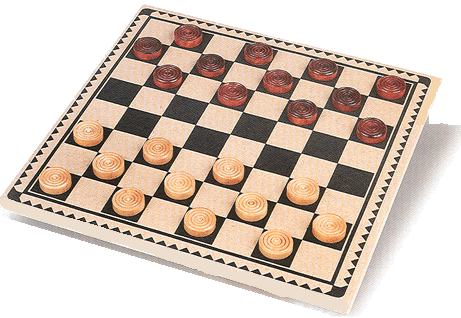 ДИПЛОМНАГРАЖДАЕТСЯ__Янкольская Лиза_______группа №__17____за активное участиев интеллектуальном конкурсе «Лучший шашист ДОУ»____________1 место____________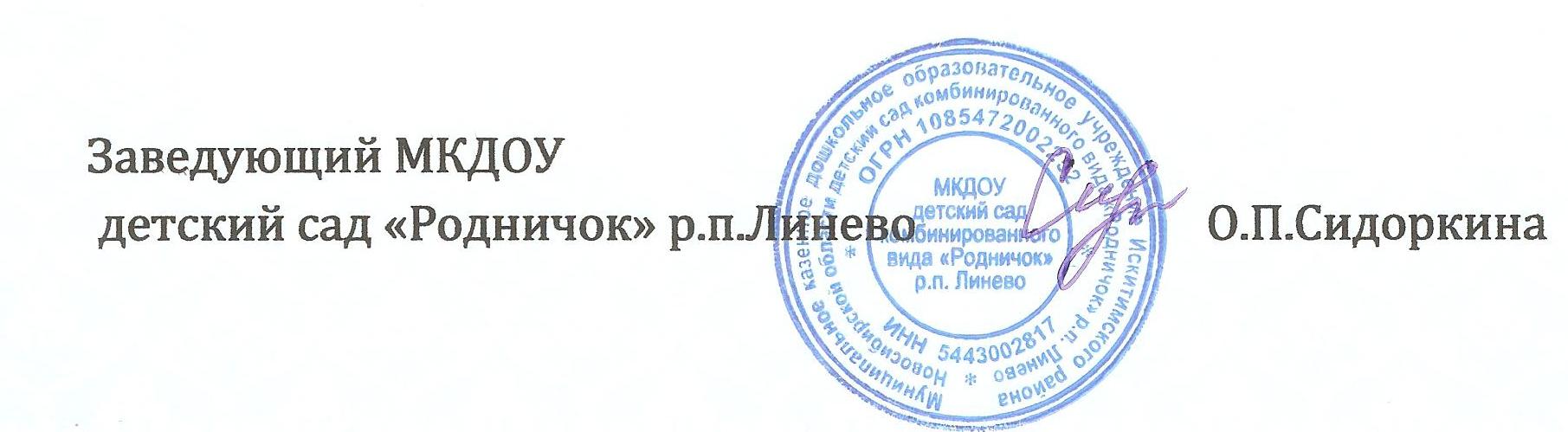 2013 год